Academic NameYear of Appointment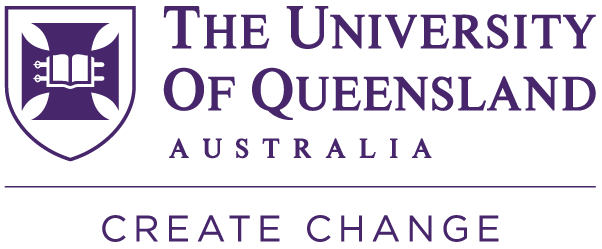 